$3,443.74HOISINGTON – MILLIKEN INVESTMENTS206 2ND AVE EASTMOBRIDGE MILW LAND CO’S 1ST ADDN LOT 8 BLOCK 17RECORD #5761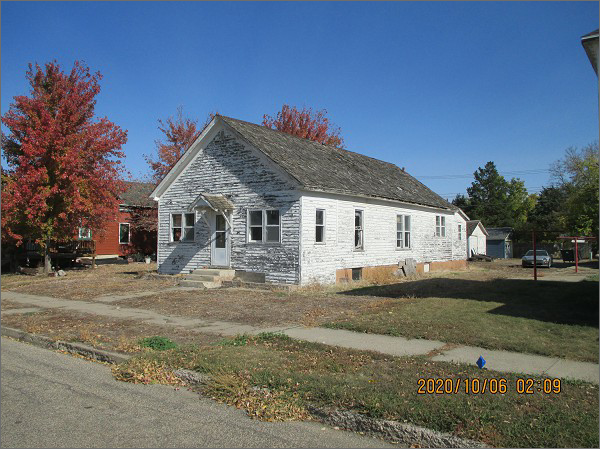 LOT SIZE 50’ X 140’                                              TOTAL LIVING 960 SQ FTSINGLE FAMILY – ONE STORY                            4 BEDROOMS 1 BATHBADLY WORN CONDITION                                  BASEMENT 960 SQ FTBUILT IN 19282014; ROOF OLD WOOD BAD       600 SQ FT FIN. REC.SIDING BAD, WINDOWS BAD                              DET. GARAGE 308 SQ FTBSMT WINDOWS BOARDED UP                         DET. GARAGE 320 SQ FTSOLD ON 9/09/20 FOR $3,443.74ASSESSED IN 2020 AT $10,410SOLD ON 4/23/04 FOR $3,000                                RECORD #5761ASSESSED IN 2013 AT $3,500